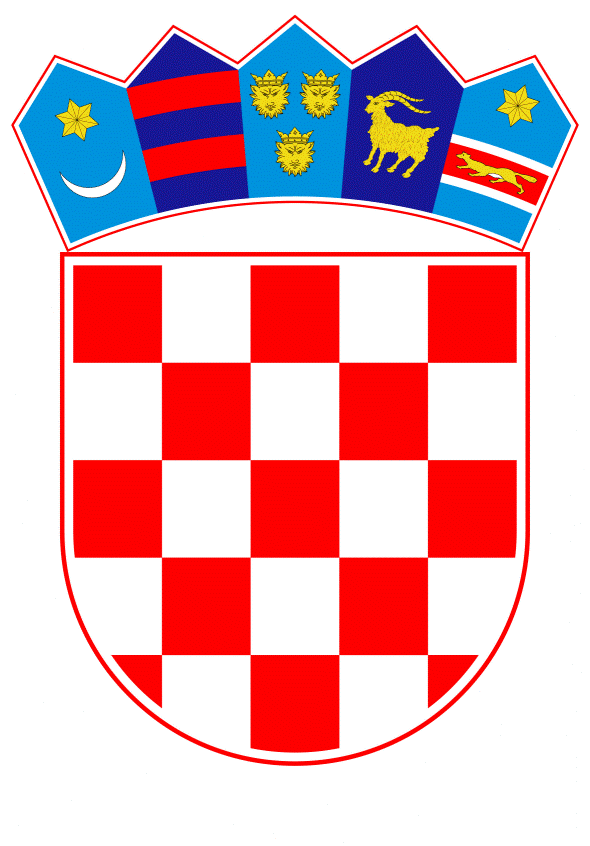 VLADA REPUBLIKE HRVATSKEZagreb, 6. svibnja 2021.______________________________________________________________________________________________________________________________________________________________________________________________________________________________PRIJEDLOGNa temelju članka 31. stavka 3. Zakona o Vladi Republike Hrvatske („Narodne novine“, br. 150/11., 119/14., 93/16. i 116/18.), a u vezi sa Zakonom o nadzoru robe s dvojnom namjenom („Narodne novine“, br. 80/11. i 68/13.), Vlada Republike Hrvatske je na sjednici održanoj __________ 2021. godine donijela  Z A K L J U Č A K	Prihvaća se Godišnje izvješće o izvozu robe s dvojnom namjenom u 2020. godini, u tekstu koji je Vladi Republike Hrvatske dostavilo Ministarstvo vanjskih i europskih poslova aktom, KLASA: 001-01/21-02/6, URBROJ: 521-VIII-02-03-21-7, od 19. travnja 2021. KLASA: 
URBROJ:

Zagreb, _________ 2021.PREDSJEDNIKmr. sc. Andrej PlenkovićOBRAZLOŽENJETemeljem Zakona o nadzoru robe s dvojnom namjenom, Ministarstvo vanjskih i europskih poslova izrađuje godišnja izvješća o izvozu robe s dvojnom namjenom za prethodnu godinu i dostavlja ih Vladi Republike Hrvatske na usvajanje. S obzirom da je primjena Zakona o nadzoru robe s dvojnom namjenom započela 1. srpnja 2013. godine, danom ulaskom Republike Hrvatske u EU, ovo je osmo izvješće koje Ministarstvo vanjskih i europskih poslova dostavlja Vladi Republike Hrvatske.Roba s dvojnom namjenom je roba koja se može koristiti u civilne, ali i vojne svrhe, te za proizvodnju oružja masovnog uništenja i projektila koji mogu nositi takvo oružje.Godišnje izvješće sadrži informacije o zakonodavnom okviru kontrole izvoza robe s dvojnom namjenom, podatke o izdanim i realiziranim dozvolama za robu s dvojnom namjenom, te druge važne informacije vezane za sustav nadzora robe s dvojnom namjenom u Republici Hrvatskoj.U 2020. godini izdana je ukupno 41 dozvola, od toga 36 individualnih izvoznih dozvola i 5 globalnih izvoznih dozvola. Najveći broj dozvola izdan je za robu iz kategorije 5 (Telekomunikacije i „sigurnost informacija44), a prema odredištu najveći broj dozvola, ukupno 16, izdano je za izvoz robe s dvojnom namjenom u Bosnu i Hercegovinu. Ukupan iznos realiziranih vrijednosti izvoznih dozvola u 2020. godini iznosi 7.299.973,80 EUR.Predlagatelj:Ministarstvo vanjskih i europskih poslovaPredmet:Godišnje izvješće o izvozu robe s dvojnom namjenom u 2020. godini